Дата: 07.04.2020Тема: Насекомые. Пчелы.1. Стр. 45-49 прочитать.2.  Зарисуй пчелу в тетрадь. Подпиши все части тела.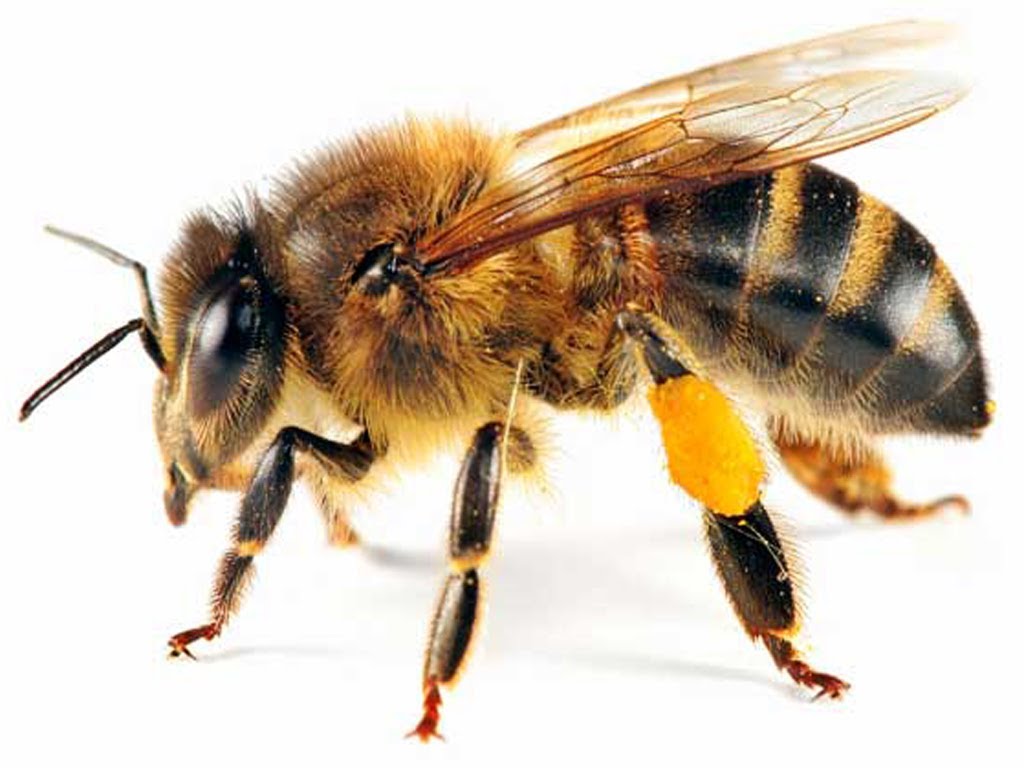 Дата: 14.04.2020Тема: Мозг человека.1. Стр. 50-55 прочитать.2. Зарисовать в тетрадь. Соединить названия и части тела. 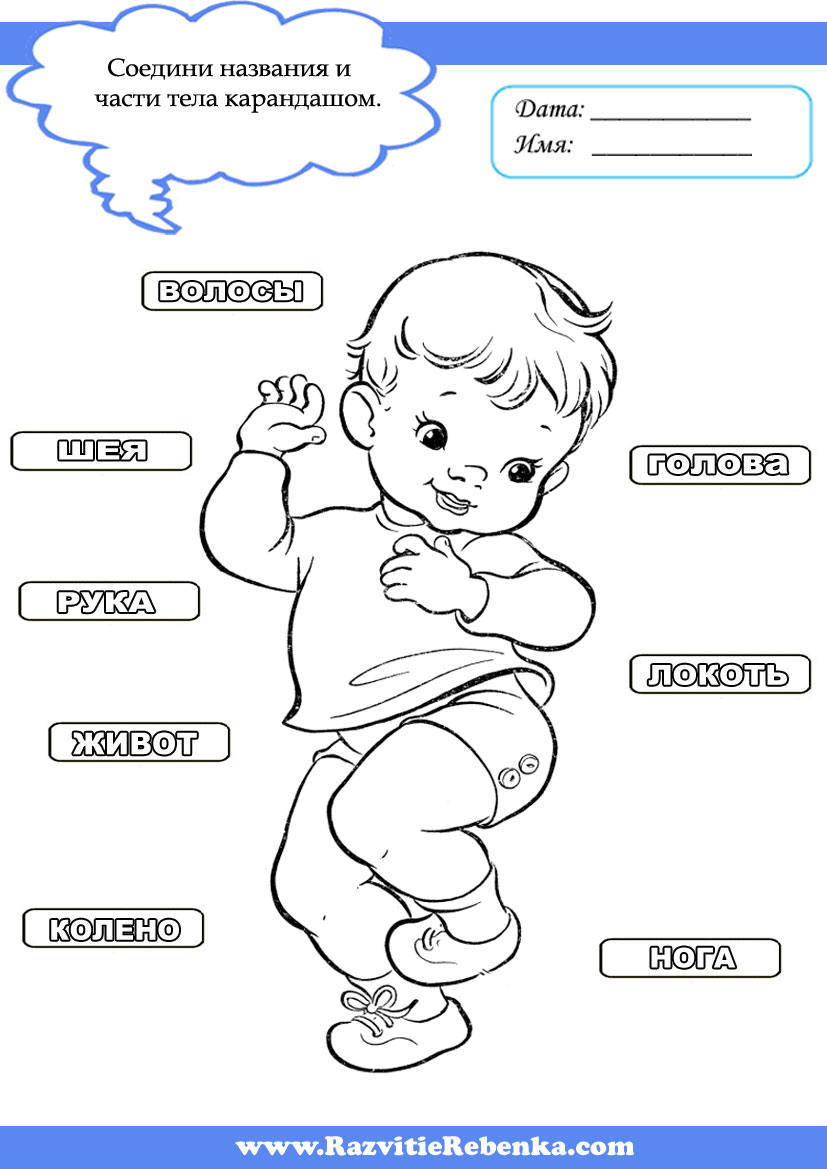 